STUDENT TEACHERS PROJECT: WCIVHONORS, CHAPTER 14 – THE FORMATION OF WESTERN EUROPE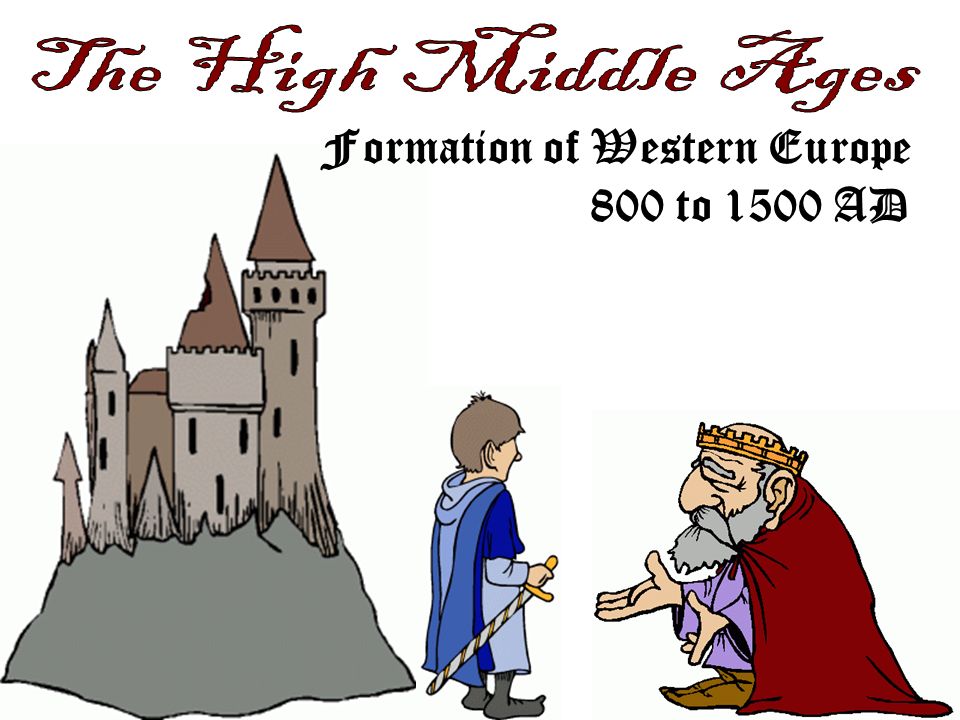 For this project, you will be working in a group of assigned students to present the information in Chapter 14 – The Formation of Western Europe. In your assigned group, you will be responsible for breaking down your section as a group and finding a way to present the information to the class. You can present the information in any way that your group decides. Here are a few suggestions for ways that will effectively portray your sections:-PowerPoint-Create and act out a skit-Make a TV or radio commercial-Create an instructional video-Act out a news show-Hold a debate-Create a handout and have a discussion-Design an activity to involve classmates-Make a timeline and discuss events-Any other idea you can think ofThis assignment will be worth 40 Points. The rubric is on the back of this page.Projects will be presented on: ________________________________________Section 1TrevonMiriamTabunoRavenNicoleSection 2RobbynLaCrishaDiamondCamrenMelahKaelynSection 3MarsellSavionOlaBrandonKevinJalen LewisSection 4 GermyKhafreDiVineJTPreciousShaniyaEffective use of class time/10Information accurately and effectively portrayed to class/20Group effort – working collaboratively /10Total Points/40